Unit 12: Autopsies and Human Remains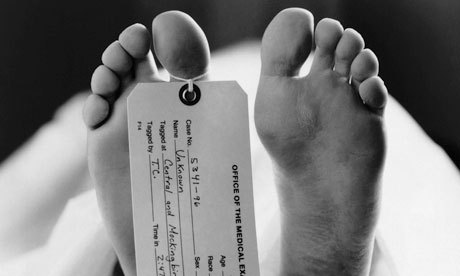 By the end of the unit, you will be able to:Describe how autopsies are used to determine cause of deathDescribe the process medical examiners use to determine cause and time of deathDescribe how insects can be used to determine cause of deathDescribe how skeletal remains can be used to identify a victim and cause of deathDescribe the process of decompositionUnit Vocabulary: Autopsy:______________________________________________________________________________Livor mortis:______________________________________________________________________________Rigor mortis:______________________________________________________________________________Algor mortis:______________________________________________________________________________Entomology______________________________________________________________________________Stages of Decomposition:______________________________________________________________________________Forensic anthropologist: ______________________________________________________________________________What is Death?Death is the ______________ or ________ of life.It is characterized by ___________ stopping of blood ____________ and ________ activity.When the heart stops beating, __________ is deprived from body cells and they begin to die, a process known as _________________.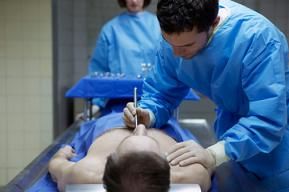 What is an Autopsy?In cases of suspicious or unnatural death, a pathologist conducts post-mortem examination, called an __________.Autopsies are conducted to determine the: __________ of death- means by which they died________ of death- the reason they died_______________ of death- specific body failure_______ of death- when they died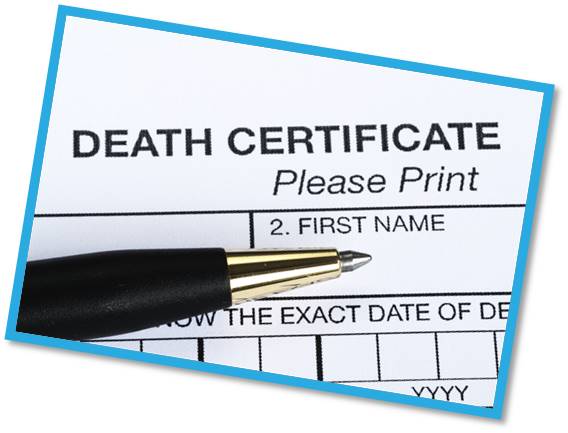 Manner of DeathFive categories of manner of death can appear on death certificates:________________________________________________________________________________Cause and MechanismCause of death (COD) is the __________ a person died._________________ causes include disease, cancer, physical injury, stroke, heart attack etc.Homicidal and suicidal causes include __________, ____________, poisoning, hanging, drowning, suffocation, etc._____________ cause of death' refers to an __________ cause of death, as opposed to the final cause.For example, if someone is exposed to large amount of radiation then develops _____________, the proximate cause of death is exposure to radiation.Mechanism of death describes the specific ___________ in the body that brought about the cessation of life. 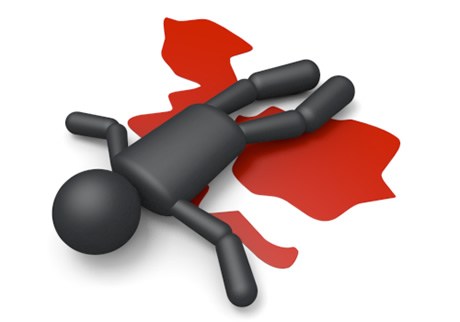 Mechanism of Death ExamplesIf someone has been shot, they may die from ______of blood, called exsanguination (___________ to death).If someone has a heart attack, they may die from ____________ arrest (heart stopping).If someone is strangled, they may die from asphyxiation (lack of _____________).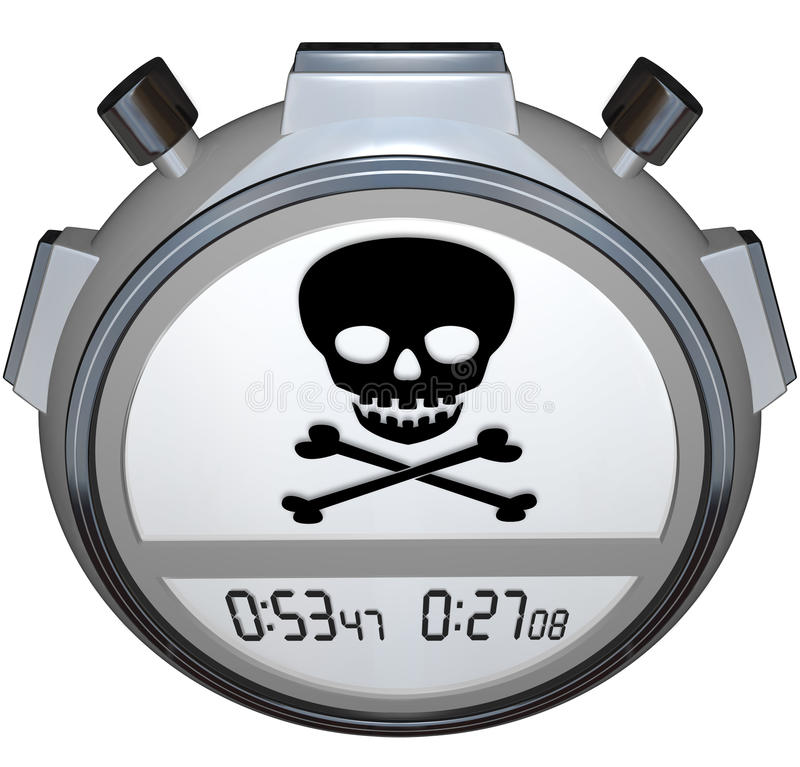 Time of DeathDuring an autopsy, the forensic examiner wants to determine _______ the person died.A time of death helps forensic detectives include or _____________ suspects based on their __________ or location at that time.Types of Mortis______________________ Death color – pooling of blood in tissues after death (lividity)______________________ Death Stiffness – stiffening of skeletal muscles after death.______________________ Death Heat – cooling of body after death.Livor MortisAs body decomposition begins, blood ________ in the lower parts of the victim’s body. Red blood cells break and release _____________, which turn _________ as they spill out of cells. Wherever these _________ of blood settle, the skin takes on the purple coloring.The pooling of blood is known as ___________.Begin _________ after death.Between 2-8 hours after death, the color will disappear when the skin is _________ on.After 8 hours, the discoloration becomes ____________.Livor mortis not only helps approximate time of death, but also indicates the _____________ of the body during the first 8 hours of death. For example, if all discoloration is on the front of the body, it indicated the person was lying face _________.Discoloration on many parts of the body can show that a body was ________ from one location/position to another.Rigor MortisIt is caused by lack of oxygen to cells and __________ buildup in the ____________, causing stiff muscles and joints.Rigor mortis begins in the head about __________ after death, and slowly works down the body and legs. Stiffness peaks at about ____ hours.As the cells _________ during autolysis, the stiffness will slowly disappear.Stiffness completely disappears around _____ hours.A dead body that is not stiff has probably been dead less than 2 hours or more than _____ hours.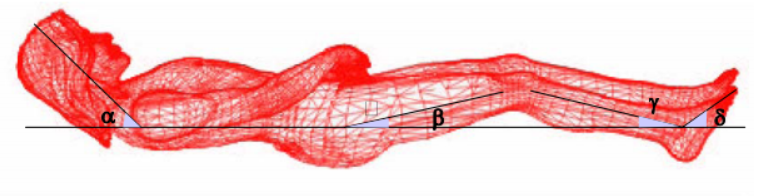 Algor MortisDescribes a body’s temperature ______ after death.When a person is alive, the body maintains ________________ and regulates a ___________ temperature.After death, the body no longer can maintain its heat and it begins to _________ down.To record the temperature of a corpse, forensic investigators insert a thermometer into the __________.A body cools at a rate of about _______ degrees per hour immediately after death, then slows to _______ degrees per hour after about 12 hours, until it reaches the _________ temperature as the environment.Forensic Anthropology____________________________________ analyze skeletal remains to determine the identity of a victim as well as his/her life history, cause of death, or other clues about a crime. Main Characteristics:___________ - Determined by examining the skull, pelvis, humerus, and femur___________ and _________________ (height/build) – Determined by analyzing the development of the teeth, bone growth, cranial suture lines, and the length of specific  bones,  such as the femur. 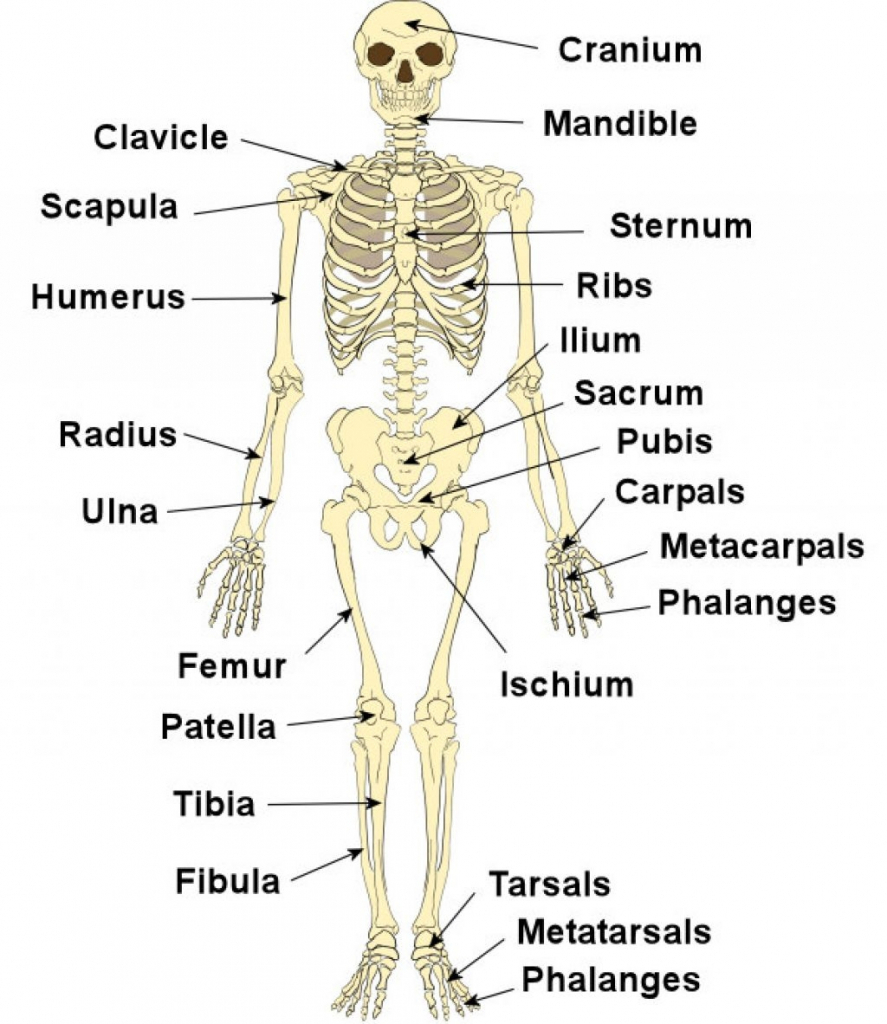 ______________ – Determined by analyzing the skull for characteristics  that are common among people of different races.What Can the Bones Tell Us?___________________________ can be collected from bone, teeth, and hair to provide clues to a person’s identity.  Scientists may also be able to gain clues as to a person’s past, recent ____________, or the ________________________ based on bone fractures and other signs of trauma. Effects of Death on the Body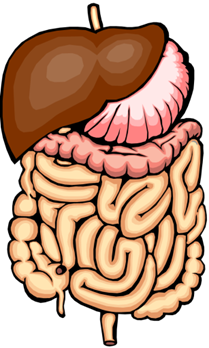 Stomach and Intestinal ContentsTime of death can also be estimated by looking at the digestive tract and its contents.It takes about:4–6 hours for the ___________________ to empty its contents into the small intestine _________ hours for the food to leave the small intestine. 24 hours from the time a meal is eaten until all undigested food is released from the ____________ intestinesThe location of food in the digestive tract helps scientists estimate how long after a person _______, that they died.Changes in the EyeFollowing death, the surface of the eyes ___________________.If the eyes were open at death, a thin ___________ will appear on the eyes in 2-3 hours. If the eyes are closed, it takes about _______ hours for this film to appear.Forensic EntomologyInsects are so useful in crime investigation there is a whole branch devoted to it called forensic ____________________.Duties of a forensic entomologist are to:Record detailed crime scene ________________ (temperature, moisture, wind)Collect ________________ evidence on, above, below, and surrounding the corpse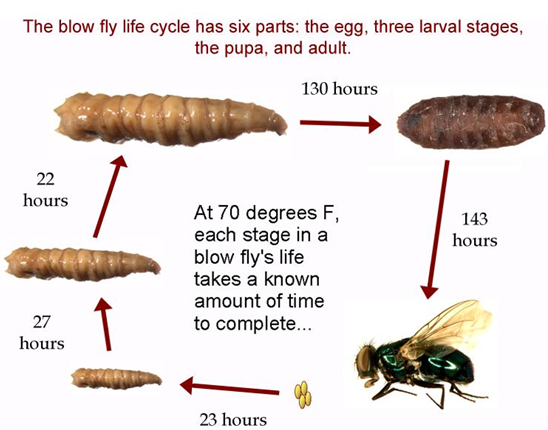 Determining an estimate for the postmortem interval or PMI (the time between death and the discovery of the body)If insects from another region are found on a corpse, it suggests that the corpse may have been _________________ and provide important evidence to determine a _____________________ crime scene. _____________________ in court to explain insect-related evidence found at the crime sceneThe first stages of decomposition give off an ____________ which attracts insects to lay their _____________ on the body within minutes od deathEx. _____________________ are one of the first insects to arrive at a bodyTheir four stages of development are:______________ ________________/instar1 larva/instar 2  larva/instar 3__________________________________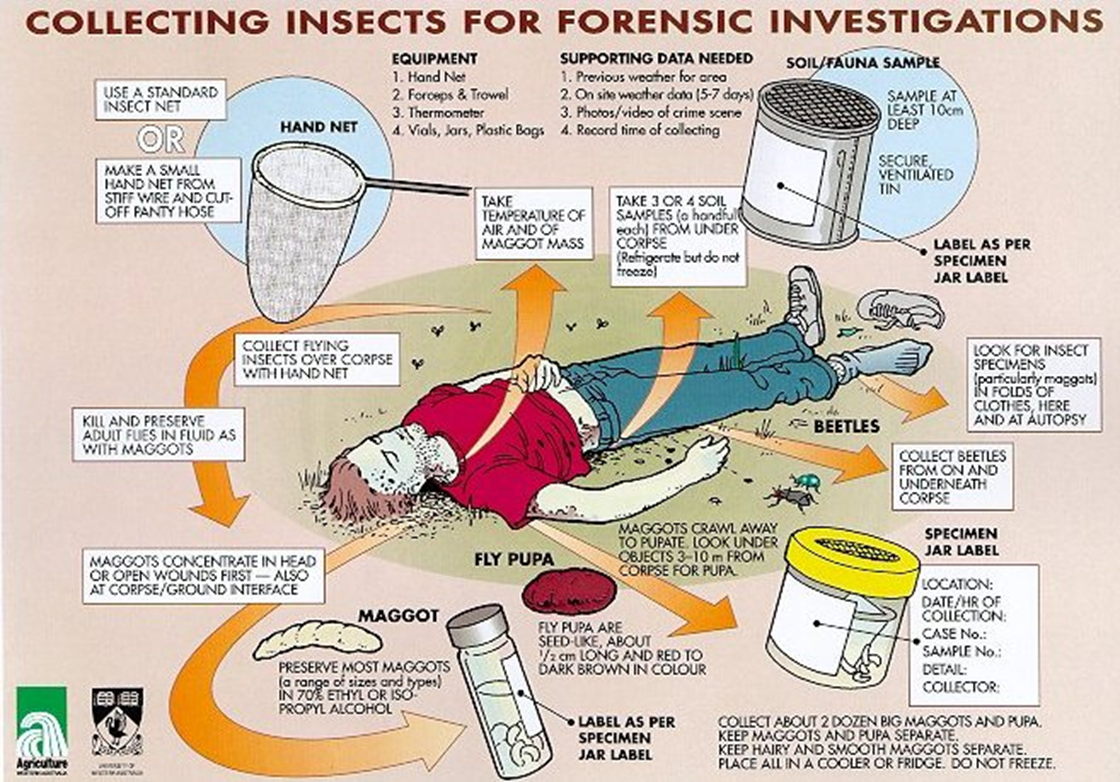 Why are Insects Used in Forensic Science?In most seasons and environments, insects _______________ a dead body almost immediately after deathTheir ___________________________________ and species dynamics over time can be used to accurately determine time since death.After _________________, entomological evidence is the most accurate method to determine the elapsed time since death.Scientists have collected information on ________________ of development at given temperatures for all types of insects known to feed on corpses.  This allows forensic entomologists to estimate ______________________________ based on insect evidence gathered at a crime scene.What Can Insects Tell You?_______________________ intervalWhether the body was ________________ after deathWhether the body was ___________________ Presence and position of wound sitesIf the victim used ______________ or was ____________________Length of time of abuse or neglect in living victims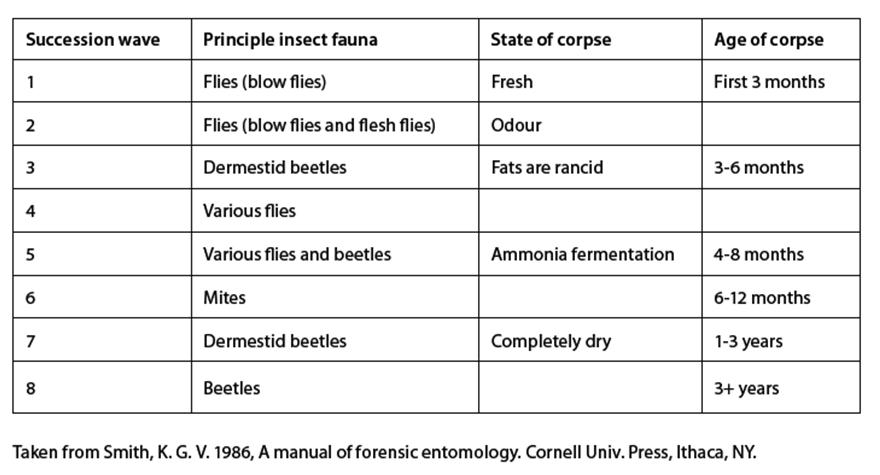 Body FarmThe University of Tennessee Anthropological Research Facility, nicknamed the “______________________”, investigates human decomposition. Bodies are placed in different settings throughout the facility and left to decompose. The bodies are exposed in a number of ways in order to provide insights into decomposition under ______________________ conditions. What are the Stages of DecompositionBodies begin to decompose shortly after death and do so in five predictable stages:____________________________________ or Putrefaction_____________________________ or Black Putrefaction__________________________________________________________ or Skeletonization 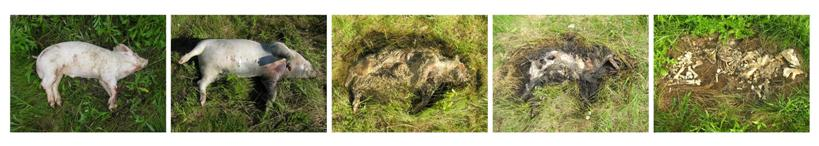 Stages of Decomposition: FreshBegins almost ___________________ after death.Livor, rigor, and algor ________________ occur. Autolysis, or self-_________________, begins as lysosomes break down and release their digestive ______________________ into the cell. Visible changes caused by decomposition are limited during the fresh stage, although autolysis may cause __________________ to appear at the surface of the skin.Stages of Decomposition: Bloat/PetrificationThis stage of death is mostly due to the activities of ____________________________; first intestinal flora, then saprophytic bacteria and fungi.Characterized by the production of ________________ which gives rise to the ___________________ appearance of the decomposing body and strong __________. Skin turns a ________________ color as blood decomposes.Skin may break apart and _______________ can flow out from the openings.Stages of Decomposition: Active DecayThis stage is recognizable by a great loss in ______________, due largely to feedings by ___________________ and other insects. Parts of flesh may be ____________ and corpse gives off an even stronger odor.As gases escape and the body leaks decomposition fluids, the body may ____________________. The end of this stage is marked by the _____________________ of the maggots from the body.Stages of Decomposition: Advanced DecayThe body begins to __________ and preserve itself; most of the _____________ is gone.Odor and insect activity ___________________.Body may form a ______________ layer known as the adipocere.Stages of Decomposition: Dry RemainsFinal stageRecognizable by a loss of everything on the body but dried up ____________.What Effects the Speed of Decomposition?____________Young decompose faster than elderly. ____________ of bodyOverweight people decompose faster than average._____________________Naked decompose faster than clothed._________________Sick decompose faster than healthy._______________________ ConditionsBodies decompose fastest in ______________ oF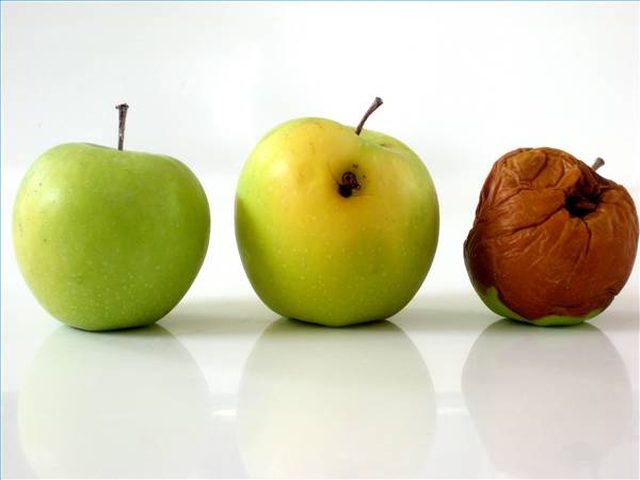 Daily YOYO SheetWeek of: _____________________________Directions: Write the answer to the YOYO in the correct box below. Daily YOYO SheetWeek of: _____________________________Directions: Write the answer to the YOYO in the correct box below. Date:__________________Date:__________________Date:__________________Date:__________________Date:__________________Date:__________________Date:__________________Date:__________________Date:__________________Date:__________________